Eric Haltiner Memorial Shield
Round 1 Sunday 16th June 2013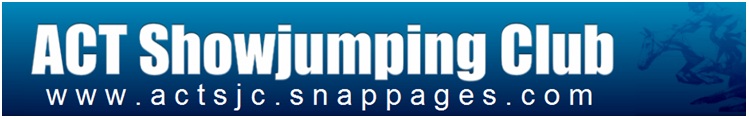 Ring 1 Class 1. 1.0mRing 1 Class 2. 1.10mRing 1 Class 3. 1.20mRing 1 Class 4. 1.30mRing 1 Class 5. Top ScoreRing 2 Class 6. 70cmRing 2 Class 7. 80cmRing 2 Class 8. 90cmRing 2 Class 9. 1.0mRing 2 Class 10. Top ScoreRing 3 Class 11. X Rails Ring 3 Class 12. 50cm Ring 3 Class 13. 60cmRing 3 Class 14. 70cmRing 3 Class 15. Top Score1st Jody HughesPip Squeak2nd Tilly WatsonPatrick3rd Sarah DaviesMike Manly4th Jessica DaviesSitting Pretty5th Miki MaisanoRuby6th Fiona De La MezzoAndre1st Grant HughesAllegretto2nd Emma Hughes Atlantis3rd Emma HughesEmmaville Define4th Emma HughesCeleborn Ego Z5th Jessica DaviesSitting Pretty6th Tilly WatsonPatrick1st Clint BeresfordEmmaville Jitterbug2nd Emma HughesCeleborn Ego Z3rd Emma HughesBlackall Park Atlantis4th Stephanie DaviesKennyjump5th Izabella StoneCosmorex Café Latte6th Michael CrossLittle Bear1st Michael CrossLittle Bear2nd Izabella StoneCosmorex Café Latte3rd Clint BeresfordEmmaville Jitterbug1st Emma HughesCeleborn Ego Z2nd Josie LaverChecker3rd Josie LaverEmmaville Bobcat4th Emma Hughes Emmaville Snips1st Fiona De La MezzoSprings Destiny Child2nd Taylia Sarris Hope3rd Emma HughesEmmaville Elevation4th Samantha McKellarBundy5th Freya DadswellAce6th Tara WadeMinette1st Annie CreerRupert2nd Samantha McKellarBundy3rd Emma HughesEmmaville Elevation4th Lisa McIntoshBreaker Morant5th Freya Dadswell Ace6th Daphne BleekerSilvia1st Daphne BleekerSilvia2nd Ella FisherMolly3rd Lucy TaylorRosie4th Annie CreerRupert5th Claire SturgessQuick Sticks6th Lisa McIntoshBreaker Morant1st Sigi SchneiderLucy2nd Ella FisherMolly3rd  VandersandenR.L. Dragon Dance4th Claire SturgessQuick Sticks5th Alyssa HughesWallaroo Circus6th   1st Sarah DaviesMike Manly2nd Emma HughesEmmaville Snips3rd Jessica DaviesSitting Pretty4th Annie CreerRupert5th Ella FisherMolly6th Lucy TaylorRosie1st Sarah MillerMini2nd Natasha DohertyPrecious3rd Lani Romaniuk- Fry4th Ella FisherLuka5th Lani Romaniuk- FryAnnie6th Bec HamblinSammi1st David Swan Suave2nd Hope MarshallDigger3rd Tanja CobdenFlash4th Natasha DohertyZhu-Zhu5th Natasha DohertyPrecious6th Ella FisherLuka1st Sigi SchneiderDrover2nd Natasha Doherty3rd Abby ClarkeEmmaville Shamrock4 th David SwanSuave5th Sharmaine BywaterFriday6th Evie WoodBeauregard1st Sigi SchneiderDrover2nd Sharmaine BywaterFriday3rd Renee Ripley4 th Bec BenettSkinny5th Natasha Doherty6th Taylia SarrisHope=1st Natasha DohertyZhu-Zhu=1st  Natasha DohertyPrecious3rd Evie WoodBeauregard4 th Sharmaine BywaterFriday5th Alyssa WilsonEmmaville Dug=6th Tara WadeMinette=6th David SwanSuave